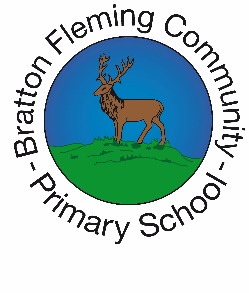 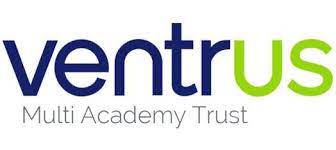 Bratton Fleming PE Curriculum MapThe Rationale underpinning the Ventrus Curriculum: The fundamental skills and physical activities which are studied in Ventrus schools have been determined through consultation with teachers and leaders (including PE specialists) across our primary and secondary schools. The Ventrus curriculum offer for physical education in Key Stages 1, 2 and 3 is designed to: Enable teachers to access high quality shared resources relating to the subject content and thereby contributing to a reduction in their workload; Ensure that teachers have a consistent understanding of the knowledge and skills which define the age related expectations; Ensure that children have access to a calendar of competitive sporting events; Ensure that children transition to secondary school with the knowledge and skills which will enable them to be successful across Key Stages 3 and 4. The National Curriculum aims for physical education aim to ensure that all pupils: develop competence to excel in a broad range of physical activities; are physically active for sustained periods of time; engage in competitive sports and activities; lead healthy, active lives. Subject content KS1 Pupils should develop fundamental movement skills, become increasingly competent and confident and access a broad range of opportunities to extend their agility, balance and coordination, individually and with others. They should be able to engage in competitive (both against self and against others) and co-operative physical activities, in a range of increasingly challenging situations.  Pupils should be taught to master basic movements including running, jumping, throwing and catching. As well as developing balance, agility and co-ordination, and begin to apply these in a range of activities. Pupils should all participate in team games, developing simple tactics for attacking and defending. Pupils should be able to perform dances using simple movement patterns. Subject content KS2 Pupils should continue to apply and develop a broader range of skills, learning how to use them in different ways and to link them to make actions and sequences of movement. They should enjoy communicating, collaborating and competing with each other. They should develop an understanding of how to improve in different physical activities and sports and learn how to evaluate and recognise their own success.  Pupils should be taught to use running, jumping, throwing and catching in isolation and in combination. To be able to play competitive games, modified where appropriate [for example, badminton, basketball, cricket, football, hockey, netball, rounders and tennis], and apply basic principles suitable for attacking and defending. Pupils should develop flexibility, strength, technique, control and balance [for example, through athletics and gymnastics]. To be able to perform dances using a range of movement patterns. To take part in outdoor and adventurous activity challenges both individually and within a team. Be able to compare their performances with previous ones and demonstrate improvement to achieve their personal best. Swimming and water safety  All schools must provide swimming instruction in key stage 2 (schools may provide swimming instruction in key stage 1). In particular, pupils should be taught to: swim competently, confidently and proficiently over a distance of at least 25 metres. To use a range of strokes effectively [for example, front crawl, backstroke and breaststroke]. Pupils should also be able to perform safe self-rescue in different water-based situations. Key Stage 1 Curriculum MapKey Stage 1 Curriculum MapKey Stage 1 Curriculum MapKey Stage 1 Curriculum MapKey Stage 1 Curriculum MapKey Stage 1 Curriculum MapKey Stage 1 Curriculum MapFundamental Movement Skills: Master basic movements including running, jumping, throwing and catching, as well as developing balance, agility and co-ordination, and begin to apply these in a range of activities. Competition: Participate in team games, developing simple tactics for attacking and defending. Performance: Perform dances using simple movement patterns. Fundamental Movement Skills: Master basic movements including running, jumping, throwing and catching, as well as developing balance, agility and co-ordination, and begin to apply these in a range of activities. Competition: Participate in team games, developing simple tactics for attacking and defending. Performance: Perform dances using simple movement patterns. Fundamental Movement Skills: Master basic movements including running, jumping, throwing and catching, as well as developing balance, agility and co-ordination, and begin to apply these in a range of activities. Competition: Participate in team games, developing simple tactics for attacking and defending. Performance: Perform dances using simple movement patterns. Fundamental Movement Skills: Master basic movements including running, jumping, throwing and catching, as well as developing balance, agility and co-ordination, and begin to apply these in a range of activities. Competition: Participate in team games, developing simple tactics for attacking and defending. Performance: Perform dances using simple movement patterns. Fundamental Movement Skills: Master basic movements including running, jumping, throwing and catching, as well as developing balance, agility and co-ordination, and begin to apply these in a range of activities. Competition: Participate in team games, developing simple tactics for attacking and defending. Performance: Perform dances using simple movement patterns. Fundamental Movement Skills: Master basic movements including running, jumping, throwing and catching, as well as developing balance, agility and co-ordination, and begin to apply these in a range of activities. Competition: Participate in team games, developing simple tactics for attacking and defending. Performance: Perform dances using simple movement patterns. Fundamental Movement Skills: Master basic movements including running, jumping, throwing and catching, as well as developing balance, agility and co-ordination, and begin to apply these in a range of activities. Competition: Participate in team games, developing simple tactics for attacking and defending. Performance: Perform dances using simple movement patterns. Year GroupAutumn TermAutumn TermSpring TermSpring TermSummer TermSummer TermYear GroupAutumn 1Autumn 2Spring 1Spring 2Summer 1Summer 2ReceptionDance –Royal Opera HouseDance –Royal Opera HouseGymnastics @ FalconsGymnastics@ Falcons Sports Day PrepGamesReceptionReal PE Unit 1 –Coordination:  Floor movement patterns.Static balances: one leg standingReal PE Unit 2 – Dynamic balance to agility. Seated balance: seatedReal PE Unit 3 – Dynamic balanceStatic balance – small baseReal PE Unit 4 – Coordination – ball skills. Counter balance in pairsReal PE Unit 5 – Coordination with equipment.Agility – reaction and responseReal PE Unit 6 – Agility – ball chasing.Static balance – floor workYear 1Dance –Royal Opera HouseDance –Royal Opera HouseGymnastics @ FalconsGymnastics @ FalconsSports Day PrepGamesYear 1Real PE Unit 1 –Coordination:  Floor movement patterns.Static balances: one leg standingReal PE Unit 2 – Dynamic balance to agility. Seated balance: seatedReal PE Unit 3 – Dynamic balanceStatic balance – small baseReal PE Unit 4 – Coordination – ball skills. Counter balance in pairsReal PE Unit 5 – Coordination with equipment.Agility – reaction and responseReal PE Unit 6 – Agility – ball chasing.Static balance – floor workYear 2Dance –Royal Opera HouseDance –Royal Opera HouseGymnastics @ FalconsGymnastics @ FalconsSports Day PrepGamesYear 2Real PE Unit 1 –Coordination:  Floor movement patterns.Static balances: one leg standingReal PE Unit 2 – Dynamic balance to agility. Seated balance: seatedReal PE Unit 3 – Dynamic balanceStatic balance – small baseReal PE Unit 4 – Coordination – ball skills. Counter balance in pairsReal PE Unit 5 – Coordination with equipment.Agility – reaction and responseReal PE Unit 6 – Agility – ball chasing.Static balance – floor workAdditional PE opportunities including competitions & festivalsAdditional PE opportunities including competitions & festivalsAdditional PE opportunities including competitions & festivalsAdditional PE opportunities including competitions & festivalsAdditional PE opportunities including competitions & festivalsAdditional PE opportunities including competitions & festivalsAdditional PE opportunities including competitions & festivalsAutumn TermAutumn TermSpring TermSpring TermSummer TermSummer TermYear 1 Multi Skills FestivalKS1 Goal Getters after school clubYear 1 Multi Skills FestivalKS1 Goal Getters after school clubKS2 ‘Chance to Shine’ cricket coachingSports Relief House Group DayWhole school ND Ability GamesKS2 ‘Chance to Shine’ cricket coachingSports Relief House Group DayWhole school ND Ability GamesYear 2 Tennis FestivalWhole School Barnstaple Schools Olympic Legacy RelayWhole School Sports DayYear 2 Tennis FestivalWhole School Barnstaple Schools Olympic Legacy RelayWhole School Sports DayKey Stage 2 Curriculum MapKey Stage 2 Curriculum MapKey Stage 2 Curriculum MapKey Stage 2 Curriculum MapKey Stage 2 Curriculum MapKey Stage 2 Curriculum MapKey Stage 2 Curriculum MapFundamental movement skills: Use running, jumping, throwing and catching in isolation and in combination. Competition: Play competitive games, modified where appropriate [for example, badminton, basketball, cricket, football, hockey, netball, rounders and tennis, and apply basic principles suitable for attacking and defending. Acquisition of skills: Develop flexibility, strength, technique, control and balance [for example, through athletics and gymnastics]. Performance: Perform dances using a range of movement patterns. Outdoor and adventurous activities: Take part in outdoor and adventurous activity challenges both individually and within a team. Analysing performance: Compare their performances with previous ones and demonstrate improvement to achieve their personal best. Swimming skills: Swim competently, confidently and proficiently over a distance of at least 25 metres and to use a range of strokes effectively [for example, front crawl, backstroke and breaststroke]. Water safety: Perform safe self-rescue in different water-based situations.Fundamental movement skills: Use running, jumping, throwing and catching in isolation and in combination. Competition: Play competitive games, modified where appropriate [for example, badminton, basketball, cricket, football, hockey, netball, rounders and tennis, and apply basic principles suitable for attacking and defending. Acquisition of skills: Develop flexibility, strength, technique, control and balance [for example, through athletics and gymnastics]. Performance: Perform dances using a range of movement patterns. Outdoor and adventurous activities: Take part in outdoor and adventurous activity challenges both individually and within a team. Analysing performance: Compare their performances with previous ones and demonstrate improvement to achieve their personal best. Swimming skills: Swim competently, confidently and proficiently over a distance of at least 25 metres and to use a range of strokes effectively [for example, front crawl, backstroke and breaststroke]. Water safety: Perform safe self-rescue in different water-based situations.Fundamental movement skills: Use running, jumping, throwing and catching in isolation and in combination. Competition: Play competitive games, modified where appropriate [for example, badminton, basketball, cricket, football, hockey, netball, rounders and tennis, and apply basic principles suitable for attacking and defending. Acquisition of skills: Develop flexibility, strength, technique, control and balance [for example, through athletics and gymnastics]. Performance: Perform dances using a range of movement patterns. Outdoor and adventurous activities: Take part in outdoor and adventurous activity challenges both individually and within a team. Analysing performance: Compare their performances with previous ones and demonstrate improvement to achieve their personal best. Swimming skills: Swim competently, confidently and proficiently over a distance of at least 25 metres and to use a range of strokes effectively [for example, front crawl, backstroke and breaststroke]. Water safety: Perform safe self-rescue in different water-based situations.Fundamental movement skills: Use running, jumping, throwing and catching in isolation and in combination. Competition: Play competitive games, modified where appropriate [for example, badminton, basketball, cricket, football, hockey, netball, rounders and tennis, and apply basic principles suitable for attacking and defending. Acquisition of skills: Develop flexibility, strength, technique, control and balance [for example, through athletics and gymnastics]. Performance: Perform dances using a range of movement patterns. Outdoor and adventurous activities: Take part in outdoor and adventurous activity challenges both individually and within a team. Analysing performance: Compare their performances with previous ones and demonstrate improvement to achieve their personal best. Swimming skills: Swim competently, confidently and proficiently over a distance of at least 25 metres and to use a range of strokes effectively [for example, front crawl, backstroke and breaststroke]. Water safety: Perform safe self-rescue in different water-based situations.Fundamental movement skills: Use running, jumping, throwing and catching in isolation and in combination. Competition: Play competitive games, modified where appropriate [for example, badminton, basketball, cricket, football, hockey, netball, rounders and tennis, and apply basic principles suitable for attacking and defending. Acquisition of skills: Develop flexibility, strength, technique, control and balance [for example, through athletics and gymnastics]. Performance: Perform dances using a range of movement patterns. Outdoor and adventurous activities: Take part in outdoor and adventurous activity challenges both individually and within a team. Analysing performance: Compare their performances with previous ones and demonstrate improvement to achieve their personal best. Swimming skills: Swim competently, confidently and proficiently over a distance of at least 25 metres and to use a range of strokes effectively [for example, front crawl, backstroke and breaststroke]. Water safety: Perform safe self-rescue in different water-based situations.Fundamental movement skills: Use running, jumping, throwing and catching in isolation and in combination. Competition: Play competitive games, modified where appropriate [for example, badminton, basketball, cricket, football, hockey, netball, rounders and tennis, and apply basic principles suitable for attacking and defending. Acquisition of skills: Develop flexibility, strength, technique, control and balance [for example, through athletics and gymnastics]. Performance: Perform dances using a range of movement patterns. Outdoor and adventurous activities: Take part in outdoor and adventurous activity challenges both individually and within a team. Analysing performance: Compare their performances with previous ones and demonstrate improvement to achieve their personal best. Swimming skills: Swim competently, confidently and proficiently over a distance of at least 25 metres and to use a range of strokes effectively [for example, front crawl, backstroke and breaststroke]. Water safety: Perform safe self-rescue in different water-based situations.Fundamental movement skills: Use running, jumping, throwing and catching in isolation and in combination. Competition: Play competitive games, modified where appropriate [for example, badminton, basketball, cricket, football, hockey, netball, rounders and tennis, and apply basic principles suitable for attacking and defending. Acquisition of skills: Develop flexibility, strength, technique, control and balance [for example, through athletics and gymnastics]. Performance: Perform dances using a range of movement patterns. Outdoor and adventurous activities: Take part in outdoor and adventurous activity challenges both individually and within a team. Analysing performance: Compare their performances with previous ones and demonstrate improvement to achieve their personal best. Swimming skills: Swim competently, confidently and proficiently over a distance of at least 25 metres and to use a range of strokes effectively [for example, front crawl, backstroke and breaststroke]. Water safety: Perform safe self-rescue in different water-based situations.Year GroupAutumn TermAutumn TermSpring TermSpring TermSummer TermSummer TermYear GroupAutumn 1Autumn 2Spring 1Spring 2Summer 1Summer 2Year 3TennisFootballBasketballCricketAthleticsRoundersYear 3OAADance –Royal Opera HouseSwim / Gymnastics@ FalconsSwim / Gymnastics @ Falcons AthleticsVolleysportYear 4Tennis Tag RugbyNetballHockeyAthleticsRoundersYear 4OAADance –Royal Opera HouseSwim / Gymnastics@ FalconsSwim / Gymnastics@ FalconsAthleticsVolleysportYear 5TennisTag RugbyBasketball CricketAthletics RoundersYear 5OAADance –Royal Opera HouseDodgeballDance –Royal Opera HouseSwim / Gymnastics@ FalconsSwim /Gymnastics@ FalconsYear 6TennisFootball NetballHockeyAthleticsVolleysportYear 6OAADance –Royal Opera HouseDodgeballDance –Royal Opera HouseSwim / Gymnastics@ FalconsSwim / Gymnastics@ FalconsAdditional PE opportunities including competitions & festivalsAdditional PE opportunities including competitions & festivalsAdditional PE opportunities including competitions & festivalsAdditional PE opportunities including competitions & festivalsAdditional PE opportunities including competitions & festivalsAdditional PE opportunities including competitions & festivalsAdditional PE opportunities including competitions & festivalsAutumn TermAutumn TermSpring TermSpring TermSummer TermSummer TermYear 5/6 OAA Residential KS2 Cross countries @ Pilton, Bratton & Torrington Year 4 Tennis Festival Gifted & Talented - Day 1Year 5/6 Tennis CompetitionMartial Arts WorkshopBoxing WorkshopYear 5/6 OAA Residential KS2 Cross countries @ Pilton, Bratton & Torrington Year 4 Tennis Festival Gifted & Talented - Day 1Year 5/6 Tennis CompetitionMartial Arts WorkshopBoxing WorkshopYear 3/4 OAA Residential Year 5/6 Indoor AthleticsYear 5 Sports Leadership 2 Day CourseYear 5/6 Hockey CompetitionGifted & Talented - Day 2Year 5/6 Football Competition Year 3/4 Dance Festival KS2 ‘Chance to Shine’ cricket coachingSports Relief House Group DayYear 6 Bikeability – Level 1 & 2Whole school ND Ability GamesYear 6 Orienteering with CFYear 3/4 OAA Residential Year 5/6 Indoor AthleticsYear 5 Sports Leadership 2 Day CourseYear 5/6 Hockey CompetitionGifted & Talented - Day 2Year 5/6 Football Competition Year 3/4 Dance Festival KS2 ‘Chance to Shine’ cricket coachingSports Relief House Group DayYear 6 Bikeability – Level 1 & 2Whole school ND Ability GamesYear 6 Orienteering with CF